План-график мероприятий на январь – март 2022 года по реализации межведомственного культурно-образовательного проекта «Культура для школьников» в Иркутской областиПлан-график мероприятий на январь – март 2022 года по реализации межведомственного культурно-образовательного проекта «Культура для школьников» в Иркутской областиПлан-график мероприятий на январь – март 2022 года по реализации межведомственного культурно-образовательного проекта «Культура для школьников» в Иркутской областиПлан-график мероприятий на январь – март 2022 года по реализации межведомственного культурно-образовательного проекта «Культура для школьников» в Иркутской областиПлан-график мероприятий на январь – март 2022 года по реализации межведомственного культурно-образовательного проекта «Культура для школьников» в Иркутской области3. Направление  ЛИТЕРАТУРА3. Направление  ЛИТЕРАТУРА3. Направление  ЛИТЕРАТУРА3. Направление  ЛИТЕРАТУРА3. Направление  ЛИТЕРАТУРАЦельПривитие любви к чтению, выработка хорошего литературного вкуса на примере лучших образцов классической и современной литературы, определение взаимосвязи литературы с другими видами искусств. Привитие любви к чтению, выработка хорошего литературного вкуса на примере лучших образцов классической и современной литературы, определение взаимосвязи литературы с другими видами искусств. Привитие любви к чтению, выработка хорошего литературного вкуса на примере лучших образцов классической и современной литературы, определение взаимосвязи литературы с другими видами искусств. Привитие любви к чтению, выработка хорошего литературного вкуса на примере лучших образцов классической и современной литературы, определение взаимосвязи литературы с другими видами искусств. Задачи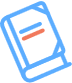 познакомить учащихся с высшими достижениями творчества отечественных и зарубежных авторов, начиная с античности до нашего времени; сформировать представления об основных литературных жанрах и стилях;показать, что процесс создания литературных произведений неразрывно связан с историей развития общества; дать понятие художественного образа; развить восприимчивость к интеллектуальным ценностям, художественный вкус. познакомить учащихся с высшими достижениями творчества отечественных и зарубежных авторов, начиная с античности до нашего времени; сформировать представления об основных литературных жанрах и стилях;показать, что процесс создания литературных произведений неразрывно связан с историей развития общества; дать понятие художественного образа; развить восприимчивость к интеллектуальным ценностям, художественный вкус. познакомить учащихся с высшими достижениями творчества отечественных и зарубежных авторов, начиная с античности до нашего времени; сформировать представления об основных литературных жанрах и стилях;показать, что процесс создания литературных произведений неразрывно связан с историей развития общества; дать понятие художественного образа; развить восприимчивость к интеллектуальным ценностям, художественный вкус. познакомить учащихся с высшими достижениями творчества отечественных и зарубежных авторов, начиная с античности до нашего времени; сформировать представления об основных литературных жанрах и стилях;показать, что процесс создания литературных произведений неразрывно связан с историей развития общества; дать понятие художественного образа; развить восприимчивость к интеллектуальным ценностям, художественный вкус. Блок№Наименование мероприятияОрганизатор (наименование организации, адрес, координаты ответственного лица)Сроки проведенияКультурный клубВозрастная категория 1-4 классВозрастная категория 1-4 классВозрастная категория 1-4 классВозрастная категория 1-4 классКультурный клуб1Просмотр экранизаций и викторина по сказке С. Маршака «Двенадцать месяцев»БЕСПЛАТНООГАУ «Иркутский Дом литераторов» г. Иркутск, ул. Степана Разина, 4043-42-70,89500706413Ответственное лицо:Ширяева Светлана ВячеславовнаЯнварьПо договорённостиКультурный клуб2«Винни пух и все-все-все». Особенности русской версии сказки – к 140-летию со дня рождения Алана Александра МилнаБЕСПЛАТНООГАУ «Иркутский Дом литераторов» г. Иркутск, ул. Степана Разина, 4043-42-70,89500706413Ответственное лицо:Ширяева Светлана ВячеславовнаФевральПо договорённостиКультурный клуб3Поучительные истории для детей от Валентина Катаева. Сказки «Цветик-семицветик» и «Дудочка и кувшинчик»БЕСПЛАТНООГАУ «Иркутский Дом литераторов» г. Иркутск, ул. Степана Разина, 4043-42-70,89500706413Ответственное лицо:Ширяева Светлана ВячеславовнаМартПо договорённостиКультурный клубВозрастная категория 5-8 классВозрастная категория 5-8 классВозрастная категория 5-8 классВозрастная категория 5-8 классКультурный клуб4Литературная гостиная. «Волшебница Зима» – стихи русских поэтов о зиме.БЕСПЛАТНООГАУ «Иркутский Дом литераторов» г. Иркутск, ул. Степана Разина, 4043-42-70,89500706413Ответственное лицо:Ширяева Светлана ВячеславовнаЯнварьПо договорённостиКультурный клуб5«Иди к униженным, Иди к обиженным — И будь им друг!» – к 200-летию Н.А. НекрасоваБЕСПЛАТНООГАУ «Иркутский Дом литераторов» г. Иркутск, ул. Степана Разина, 4043-42-70,89500706413Ответственное лицо:Ширяева Светлана ВячеславовнаФевральПо договорённостиКультурный клуб6«Брать добро везде и всюду, где ты смог его найти» – к 400-летию французского комедиографа Жан Батиста МольераБЕСПЛАТНООГАУ «Иркутский Дом литераторов»г. Иркутск, ул. Степана Разина, 4043-42-70,89500706413Ответственное лицо:Ширяева Светлана ВячеславовнаМартПо договорённостиКультурный клубВозрастная категория 9-11 классВозрастная категория 9-11 классВозрастная категория 9-11 классВозрастная категория 9-11 классКультурный клуб7Литературная гостиная. «Женская поэзия в России 19-21 века: От Евдокии Растопчиной до Алёны Закаблуковской»   БЕСПЛАТНООГАУ «Иркутский Дом литераторов» г. Иркутск, ул. Степана Разина, 4043-42-70,89500706413Ответственное лицо:Ширяева Светлана ВячеславовнаЯнварьПо договорённостиКультурный клуб8Литературная гостиная. «Пусть останутся при мне эта мука и томленье…» – к 100-летию иркутского поэта Ю. ЛевитанскогоБЕСПЛАТНООГАУ «Иркутский Дом литераторов» г. Иркутск, ул. Степана Разина, 4043-42-70,89500706413Ответственное лицо:Ширяева Светлана ВячеславовнаФевральПо договорённостиКультурный клуб9«Молодой литератор». Член Союза писателей России Юрий Харлашкин поделится опытом и знаниями с юными авторами. БЕСПЛАТНООГАУ «Иркутский Дом литераторов» г. Иркутск, ул. Степана Разина, 4043-42-70,89500811768Ответственное лицо:Харлашкин Юрий СтаниславовичСовместно с ИОГУНБ им. И.И. Молчанова-СибирскогоФевральКультурный клуб10«Так кому же хорошо жить на Руси?» – вопросы без ответов в поэме Н.А. НекрасоваБЕСПЛАТНООГАУ «Иркутский Дом литераторов» г. Иркутск, ул. Степана Разина, 4043-42-70,89500706413Ответственное лицо:Ширяева Светлана ВячеславовнаМартПо договорённостиЦифровая культураВозрастная категория 1-4 классВозрастная категория 1-4 классВозрастная категория 1-4 классВозрастная категория 1-4 классЦифровая культура11Видеоролик «Сказочный мир Г.Х. Андерсена»ОГАУ «Иркутский Дом литераторов» г. Иркутск, ул. Степана Разина, 4089500811768Ответственное лицо:Харлашкин Юрий Станиславович http://dom-lit.ru/  
 ЯнварьЦифровая культура12Видеозапись литературного урока по сказке С. Маршака «Двенадцать месяцев»ОГАУ «Иркутский Дом литераторов»Сайт http://dom-lit.ru/ ФевральЦифровая культура13Видеозапись литературного урока «Винни пух и все-все-все». Особенности русской версии сказки – к 140-летию со дня рождения Алана Александра МилнаОГАУ «Иркутский Дом литераторов»г. Иркутск, ул. Степана Разина, 4089500811768Ответственное лицо:Харлашкин Юрий Станиславовичhttp://dom-lit.ru/ МартЦифровая культураВозрастная категория 5-8 классВозрастная категория 5-8 классВозрастная категория 5-8 классВозрастная категория 5-8 классЦифровая культура14Видеоролик. «Волшебница Зима» – стихи русских поэтов о зиме.ОГАУ «Иркутский Дом литераторов»г. Иркутск, ул. Степана Разина, 4089500811768Ответственное лицо:Харлашкин Юрий Станиславович http://dom-lit.ru/ ЯнварьЦифровая культура15Видеоролик. «Н.В. Гоголь. Вечера на хуторе близ Диканьки» ОГАУ «Иркутский Дом литераторов»г. Иркутск, ул. Степана Разина, 4089500811768Ответственное лицо:Харлашкин Юрий Станиславович http://dom-lit.ru/ ФевральЦифровая культура16Видеозапись литературного урока «Иди к униженным, Иди к обиженным — И будь им друг!» – к 200-летию Н.А. НекрасоваОГАУ «Иркутский Дом литераторов»г. Иркутск, ул. Степана Разина, 4089500811768Ответственное лицо:Харлашкин Юрий Станиславович http://dom-lit.ru/ МартЦифровая культураВозрастная категория 9-11 классВозрастная категория 9-11 классВозрастная категория 9-11 классВозрастная категория 9-11 классЦифровая культура17Видеозапись презентации журнала «Азъ-арт» №2(4) / 2021ОГАУ «Иркутский Дом литераторов»г. Иркутск, ул. Степана Разина, 4089500811768Ответственное лицо:Харлашкин Юрий Станиславович http://dom-lit.ru/ Январь18Видеоролик. «Слово о полку Игореве» – памятник древнерусской литературыОГАУ «Иркутский Дом литераторов»г. Иркутск, ул. Степана Разина, 4089500811768Ответственное лицо:Харлашкин Юрий Станиславович http://dom-lit.ru/ Февраль19Видеозапись «Читаем книгу А. Шастина «Время стрекоз» – ко Всемирному дню чтения вслух»ОГАУ «Иркутский Дом литераторов»г. Иркутск, ул. Степана Разина, 4089500811768Ответственное лицо:Харлашкин Юрий Станиславович http://dom-lit.ru/ Март4. Направление АРХИТЕКТУРА4. Направление АРХИТЕКТУРА4. Направление АРХИТЕКТУРА4. Направление АРХИТЕКТУРА4. Направление АРХИТЕКТУРАЦельПознакомить школьников с основными вехами развития отечественной и мировой архитектуры, наиболее знаменитыми сооружениями, стилями и направлениями в архитектуре, сформировать понимание культурной ценности произведений архитектуры. Познакомить школьников с основными вехами развития отечественной и мировой архитектуры, наиболее знаменитыми сооружениями, стилями и направлениями в архитектуре, сформировать понимание культурной ценности произведений архитектуры. Познакомить школьников с основными вехами развития отечественной и мировой архитектуры, наиболее знаменитыми сооружениями, стилями и направлениями в архитектуре, сформировать понимание культурной ценности произведений архитектуры. Познакомить школьников с основными вехами развития отечественной и мировой архитектуры, наиболее знаменитыми сооружениями, стилями и направлениями в архитектуре, сформировать понимание культурной ценности произведений архитектуры. Задачи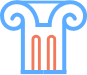 сформировать эстетическое, пространственное восприятие, развить навыки анализа, сравнения, выделения характерных признаков, обобщения при восприятии произведений архитектуры; развить творческую фантазию и навыки выполнения творческих заданий;воспитать любовь к своему городу, интерес к его архитектуре, сформировать бережное отношение к произведениям архитектуры, культурным ценностям в целом; сформировать чувство сопричастности и принадлежности к родной и мировой культуре. сформировать эстетическое, пространственное восприятие, развить навыки анализа, сравнения, выделения характерных признаков, обобщения при восприятии произведений архитектуры; развить творческую фантазию и навыки выполнения творческих заданий;воспитать любовь к своему городу, интерес к его архитектуре, сформировать бережное отношение к произведениям архитектуры, культурным ценностям в целом; сформировать чувство сопричастности и принадлежности к родной и мировой культуре. сформировать эстетическое, пространственное восприятие, развить навыки анализа, сравнения, выделения характерных признаков, обобщения при восприятии произведений архитектуры; развить творческую фантазию и навыки выполнения творческих заданий;воспитать любовь к своему городу, интерес к его архитектуре, сформировать бережное отношение к произведениям архитектуры, культурным ценностям в целом; сформировать чувство сопричастности и принадлежности к родной и мировой культуре. сформировать эстетическое, пространственное восприятие, развить навыки анализа, сравнения, выделения характерных признаков, обобщения при восприятии произведений архитектуры; развить творческую фантазию и навыки выполнения творческих заданий;воспитать любовь к своему городу, интерес к его архитектуре, сформировать бережное отношение к произведениям архитектуры, культурным ценностям в целом; сформировать чувство сопричастности и принадлежности к родной и мировой культуре. Блок№Наименование мероприятияОрганизатор (наименование организации, адрес, координаты ответственного лица)Сроки проведения:сентябрь-декабрь 2021 годаКультпоходВозрастная категория 1-4 классВозрастная категория 1-4 классВозрастная категория 1-4 классВозрастная категория 1-4 классКультпоходВозрастная категория 5-8 классВозрастная категория 5-8 классВозрастная категория 5-8 классВозрастная категория 5-8 классКультпоходЭкскурсия по памятнику федерального значения  «Усадьба Бревнова» («Дом со львами») ОГАУ «Иркутский Дом литераторов»г. Иркутск, ул. Степана Разина, 4089500811768Ответственное лицо:Харлашкин Юрий Станиславович Январь – мартКультпоходВозрастная категория 9-11 классВозрастная категория 9-11 классВозрастная категория 9-11 классВозрастная категория 9-11 классКультпоходЭкскурсия по памятнику федерального значения  «Усадьба Бревнова» («Дом со львами») ОГАУ «Иркутский Дом литераторов»г. Иркутск, ул. Степана Разина, 4089500811768Ответственное лицо:Харлашкин Юрий Станиславович Январь – март Цифровая культураВозрастная категория 1-4 классВозрастная категория 1-4 классВозрастная категория 1-4 классВозрастная категория 1-4 классЦифровая культураВозрастная категория 5-8 классВозрастная категория 5-8 классВозрастная категория 5-8 классВозрастная категория 5-8 классЦифровая культураВиртуальная экскурсия по памятнику федерального значения «Усадьба Бревнова» («Дом со львами»)ОГАУ «Иркутский Дом литераторов»г. Иркутск, ул. Степана Разина, 4089500811768Ответственное лицо:Харлашкин Юрий Станиславович http://dom-lit.ru/?page_id=33#Январь – март Цифровая культураВозрастная категория 9-11 классВозрастная категория 9-11 классВозрастная категория 9-11 классВозрастная категория 9-11 классЦифровая культураВиртуальная экскурсия по памятнику федерального значения «Усадьба Бревнова» («Дом со львами»)ОГАУ «Иркутский Дом литераторов»г. Иркутск, ул. Степана Разина, 4089500811768Ответственное лицо:Харлашкин Юрий Станиславович http://dom-lit.ru/?page_id=33# Январь – март 